　　　　　　　　　　　　　　　年　　　月　　　日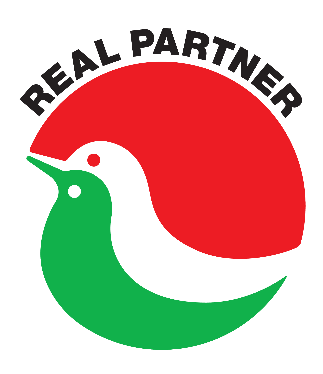 　　　　　　　　公益社団法人和歌山県宅地建物取引業協会一　般媒介契約書一　般媒介契約約款